附表2桃園市政府性別培力、宣導執行成果表(每課程/活動填報1表)附表3桃園市政府性別培力、宣導總執行成果表項次項目資料內容備註1主辦單位政府單位，名稱：桃園市政府就業服務處民間單位，名稱：___________分為政府單位或民間單位2協辦單位政府單位，名稱：___________民間單位，名稱：___________分為政府單位或民間單位3年度109年度4課程/活動日期109年1月至3月5課程/活動名稱109年度適性就業輔導促進就業計畫「就業促進研習課程」6課程/活動對象本課程參加對象以就業保險非自願性離職者為主及具求職意願之一般民眾7辦理形式課程講座演講、電影賞析與導讀(討論會)、工作坊、讀書會等。8課程/活動類別性別平等政策綱領權力、決策與影響力就業、經濟與福利教育、文化與媒體人身安全與司法 人口、婚姻與家庭健康、醫療與照顧                                   環境、能源與科技性別主流化的發展與運用歷史發展與總體架構工具概念與實例運用性別統計性別影響評估性別預算性別分析性別基礎概念或性別平等意識培力CEDAW其他新興議題9課程/活動目標因應勞動部勞動力發展署（改制前為行政院勞工委員會職業訓練局）100年2月15日實施「就業保險失業認定作業原則」第4條，規定失業認定期間至少每3個月安排參加1次就業促進研習活動，每次至少4小時；另自101年10月起開始實施一案到底就業服務，透過就業服務人員運用各項資源，協助待(轉)業民眾就業，瞭解政府提供之就業服務資源甚至有所運用，提早做好個人職涯規劃，以協助前開對象提昇尋職技能，增進渠等對就業市場的認識、提升求職技巧等。請以300字以內文字描述。10課程/活動簡介(大綱)配合本處現有之就業服務流程，針對本處桃園及中壢就業中心轉介之待(轉)職者或失業給付請領者，依就業競爭力檢視與尋職助阻力分析、創業、強化尋職技巧、求職知能、就業市場資訊與趨勢及職涯規劃等主題，規劃講座課程，併同宣導性別平權概念。109年預計辦理108場次就業促進研習課程。109年1-3月辦理15場次，計1,260人參加。本課程參加對象以就業保險非自願性離職者為主及具求職意願之一般民眾。請以300字以內文字描述。11參加人數共1,260人，分別為男性：676人；女性：584人。課程/活動以人數為計，非人次。12相關照片活動手冊內頁放置DM，宣導性別平等觀念。(內頁)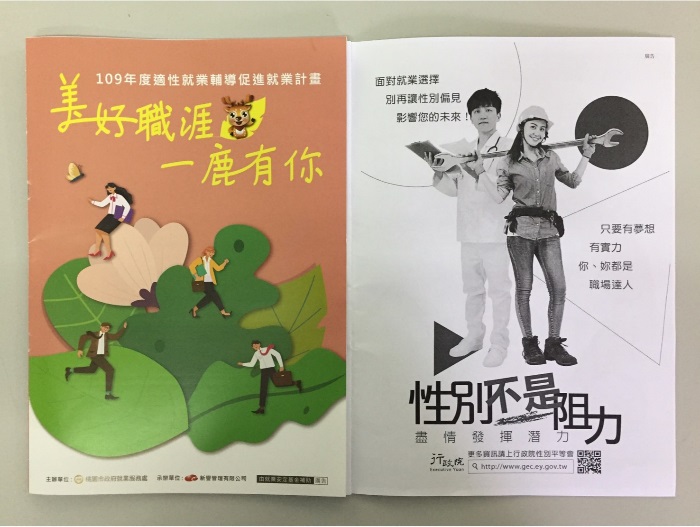 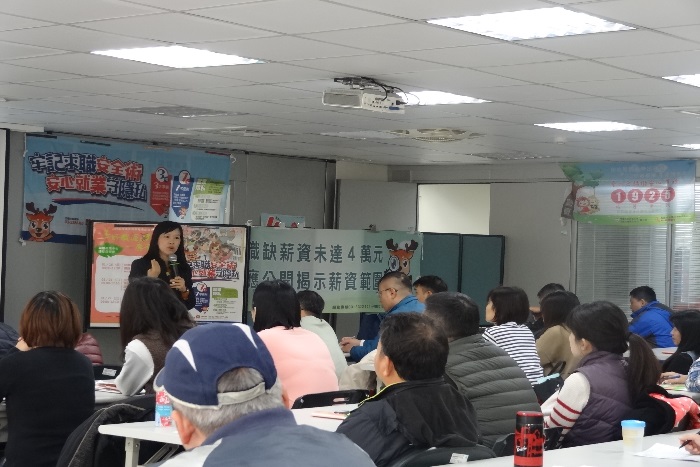 「迎戰職場的3堂必修課程」講師授課情形每張照片說明均為50字以內。13相關連結若有網址連結，請填入活動網址。請確認網路連結有效性。14聯絡方式單位名稱：桃園市政府就業服務處聯絡人姓名：江敬家聯絡人電話：03-3322101分機8015聯絡人傳真：03-3330641聯絡人E-mail：10041541@mail.tycg.gov.tw15講師資料(1)授課名稱：            (2)講師資料請填寫下表「性別培力講師資料」。(3)本成果(含講師資料)將公開於網路，為個資法規範項目，請以書面或電子郵件徵詢講師個人同意上傳，檢附「個人資料蒐集聲明暨同意書」。1.性別培力課程可能有眾多講師分授不同課程，請述明講師及其授課名稱。2.請提供講師最新資料。3.講師資料將隨同本成果表公布於網路，為個資法規範項目，請以書面或電子郵件徵詢講師個人同意上傳，並檢附「個人資料蒐集聲明暨同意書」。16滿意度分析請參考「問卷調查分析表格式」。需包含統計分析，且需區分男女。17其他1.請附簽到表、講義內容。2.另視實際情況，請檢附計畫書。均檢附電子檔即可。項次活動名稱辦理單位日期參加對象參加人數參加人數參加人數1109年度適性就業輔導促進就業計畫「就業促進研習課程」桃園市政府就業服務處109/1/15
桃園中心就業保險非自願性離職者為主及具求職意願之一般民眾合計72 人男47 人1109年度適性就業輔導促進就業計畫「就業促進研習課程」桃園市政府就業服務處109/1/15
桃園中心就業保險非自願性離職者為主及具求職意願之一般民眾合計72 人女25 人1109年度適性就業輔導促進就業計畫「就業促進研習課程」桃園市政府就業服務處109/1/16
中壢中心就業保險非自願性離職者為主及具求職意願之一般民眾合計85 人男40 人1109年度適性就業輔導促進就業計畫「就業促進研習課程」桃園市政府就業服務處109/1/16
中壢中心就業保險非自願性離職者為主及具求職意願之一般民眾合計85 人女45 人1109年度適性就業輔導促進就業計畫「就業促進研習課程」桃園市政府就業服務處109/1/17
桃園中心就業保險非自願性離職者為主及具求職意願之一般民眾合計81 人男46 人1109年度適性就業輔導促進就業計畫「就業促進研習課程」桃園市政府就業服務處109/1/17
桃園中心就業保險非自願性離職者為主及具求職意願之一般民眾合計81 人女35 人1109年度適性就業輔導促進就業計畫「就業促進研習課程」桃園市政府就業服務處109/1/21
中壢中心就業保險非自願性離職者為主及具求職意願之一般民眾合計79 人男43 人1109年度適性就業輔導促進就業計畫「就業促進研習課程」桃園市政府就業服務處109/1/21
中壢中心就業保險非自願性離職者為主及具求職意願之一般民眾合計79 人女36 人1109年度適性就業輔導促進就業計畫「就業促進研習課程」桃園市政府就業服務處109/1/21
桃園中心就業保險非自願性離職者為主及具求職意願之一般民眾合計81 人男45 人1109年度適性就業輔導促進就業計畫「就業促進研習課程」桃園市政府就業服務處109/1/21
桃園中心就業保險非自願性離職者為主及具求職意願之一般民眾合計81 人女36 人1109年度適性就業輔導促進就業計畫「就業促進研習課程」桃園市政府就業服務處109/1/22
中壢中心就業保險非自願性離職者為主及具求職意願之一般民眾合計88 人男42 人1109年度適性就業輔導促進就業計畫「就業促進研習課程」桃園市政府就業服務處109/1/22
中壢中心就業保險非自願性離職者為主及具求職意願之一般民眾合計88 人女46 人1109年度適性就業輔導促進就業計畫「就業促進研習課程」桃園市政府就業服務處109/2/12
桃園中心就業保險非自願性離職者為主及具求職意願之一般民眾合計81 人男47 人1109年度適性就業輔導促進就業計畫「就業促進研習課程」桃園市政府就業服務處109/2/12
桃園中心就業保險非自願性離職者為主及具求職意願之一般民眾合計81 人女34 人1109年度適性就業輔導促進就業計畫「就業促進研習課程」桃園市政府就業服務處109/2/12
中壢中心就業保險非自願性離職者為主及具求職意願之一般民眾合計87 人男60 人1109年度適性就業輔導促進就業計畫「就業促進研習課程」桃園市政府就業服務處109/2/12
中壢中心就業保險非自願性離職者為主及具求職意願之一般民眾合計87 人女27 人1109年度適性就業輔導促進就業計畫「就業促進研習課程」桃園市政府就業服務處109/2/14
中壢中心就業保險非自願性離職者為主及具求職意願之一般民眾合計93 人男53 人1109年度適性就業輔導促進就業計畫「就業促進研習課程」桃園市政府就業服務處109/2/14
中壢中心就業保險非自願性離職者為主及具求職意願之一般民眾合計93 人女40 人1109年度適性就業輔導促進就業計畫「就業促進研習課程」桃園市政府就業服務處109/2/14
桃園中心就業保險非自願性離職者為主及具求職意願之一般民眾合計90 人男48 人1109年度適性就業輔導促進就業計畫「就業促進研習課程」桃園市政府就業服務處109/2/14
桃園中心就業保險非自願性離職者為主及具求職意願之一般民眾合計90 人女42 人1109年度適性就業輔導促進就業計畫「就業促進研習課程」桃園市政府就業服務處109/2/18
中壢中心就業保險非自願性離職者為主及具求職意願之一般民眾合計82 人男42 人1109年度適性就業輔導促進就業計畫「就業促進研習課程」桃園市政府就業服務處109/2/18
中壢中心就業保險非自願性離職者為主及具求職意願之一般民眾合計82 人女40 人1109年度適性就業輔導促進就業計畫「就業促進研習課程」桃園市政府就業服務處109/2/18
桃園中心就業保險非自願性離職者為主及具求職意願之一般民眾合計86 人男39 人1109年度適性就業輔導促進就業計畫「就業促進研習課程」桃園市政府就業服務處109/2/18
桃園中心就業保險非自願性離職者為主及具求職意願之一般民眾合計86 人女47 人1109年度適性就業輔導促進就業計畫「就業促進研習課程」桃園市政府就業服務處109/2/21桃園中心就業保險非自願性離職者為主及具求職意願之一般民眾合計86 人男36 人1109年度適性就業輔導促進就業計畫「就業促進研習課程」桃園市政府就業服務處109/2/21桃園中心就業保險非自願性離職者為主及具求職意願之一般民眾合計86 人女50 人1109年度適性就業輔導促進就業計畫「就業促進研習課程」桃園市政府就業服務處109/2/21
中壢中心就業保險非自願性離職者為主及具求職意願之一般民眾合計86 人男42 人1109年度適性就業輔導促進就業計畫「就業促進研習課程」桃園市政府就業服務處109/2/21
中壢中心就業保險非自願性離職者為主及具求職意願之一般民眾合計86 人女44 人1109年度適性就業輔導促進就業計畫「就業促進研習課程」桃園市政府就業服務處109/2/25
中壢中心就業保險非自願性離職者為主及具求職意願之一般民眾合計83 人男46 人1109年度適性就業輔導促進就業計畫「就業促進研習課程」桃園市政府就業服務處109/2/25
中壢中心就業保險非自願性離職者為主及具求職意願之一般民眾合計83 人女37 人